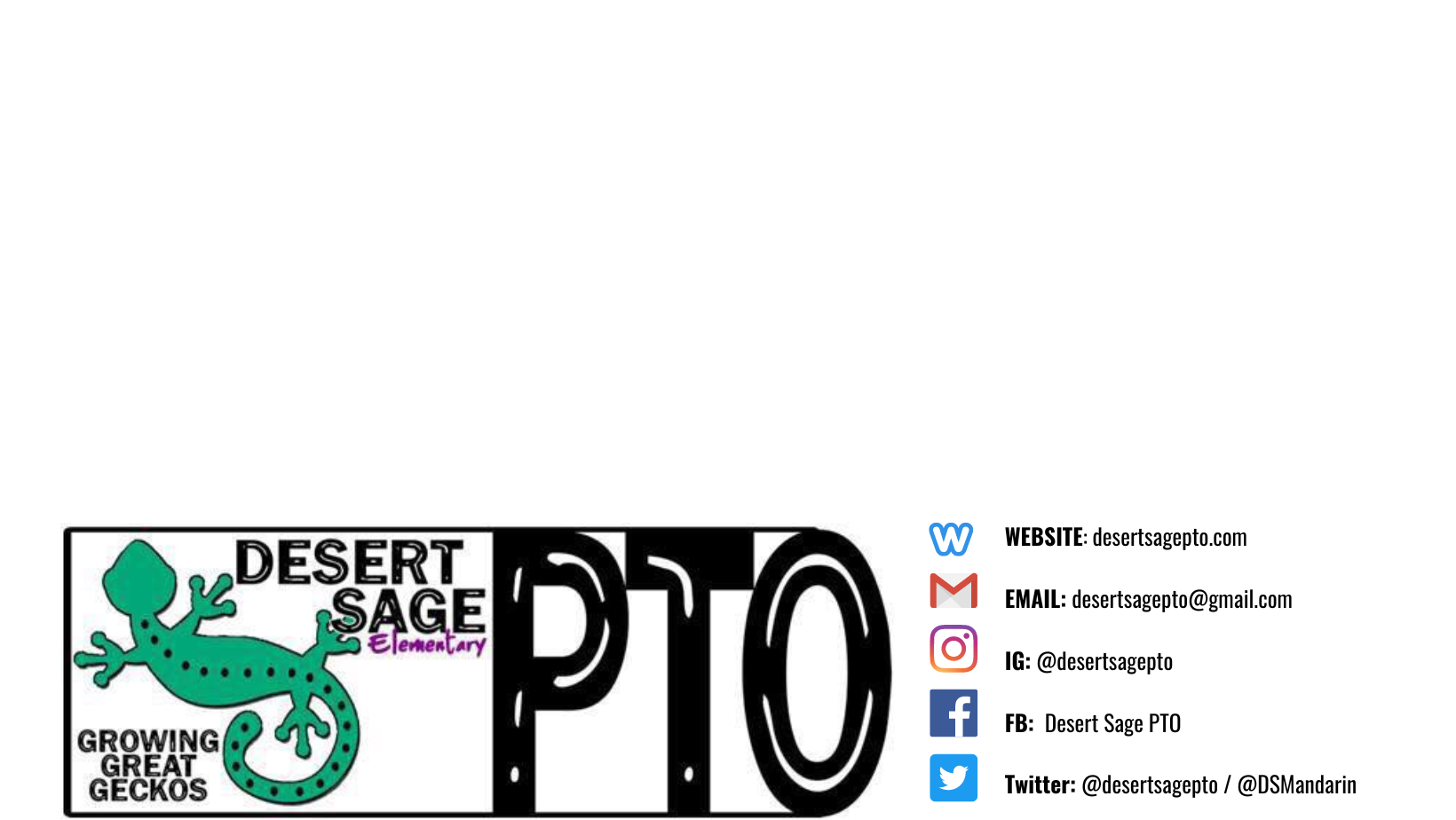 Our goal is to help support the Desert Sage teachers and staff through parent involvement, volunteerism, fundraising, and community events. By supporting our teachers and staff we can create a better school for all of our Desert Sage students.Some perks of joining the PTO include: Apple Vouchers, classroom and club support, getting to know other Desert Sage families, eligibility to vote on how funds are spent and other issues. Plus, getting entered into our PTO raffle! Anyone is welcome to attend the monthly PTO meetings. However, only PTO members can vote. The meetings will be held on the first Thursday of every month on Zoom at 4:30pm. Meeting links will be sent out via email or can be found at desertsagepto.com. Please detach the lower form and return to your student's teacher.Join the PTO today and together we can help make a difference for our school!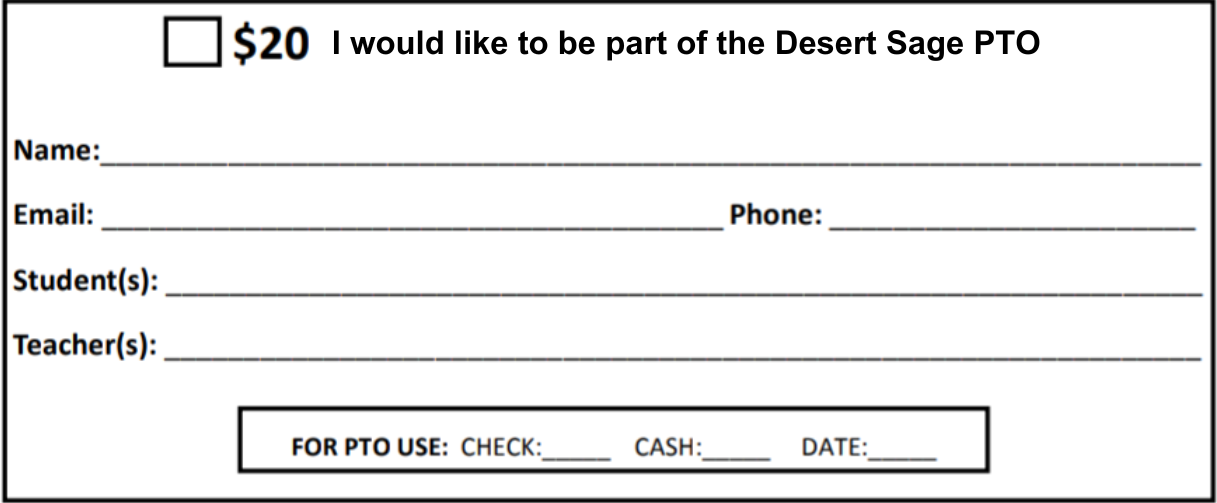 